23.06.2022ПАМЯТКА  ПОТРЕБИТЕЛЮО маркировке духов и туалетной воды средствами идентификацииС 01.10.2020г.постановлением Правительства Российской Федерации от 31.12.2019 г. № 1957 «Об утверждении правил маркировки духов и туалетной воды средствами идентификации и особенностях внедрения государственной информационной системы мониторинга за оборотом товаров, подлежащих обязательной маркировке средствами идентификации, в отношении духов и туалетной воды» введена обязательная маркировка духов и туалетной воды.При наличии по состоянию на 01.10.2020 г. на территории Российской Федерации нереализованной парфюмерной продукции, произведенной или ввезенной на территорию Российской Федерации до 01.10.2020 г., участники оборота духов и туалетной воды вправе осуществлять реализацию такой парфюмерной продукции без маркировки средствами идентификации до 30.09.2021 г. включительно.СРЕДСТВО ИДЕНТИФИКАЦИИСредство идентификации духов и туалетной воды наносится в виде кода маркировки в машиночитаемой форме, представленного в виде штрихового кода в формате DataMatrix. Информация в нем зашифрована и защищена от подделки с помощью криптографических технологий.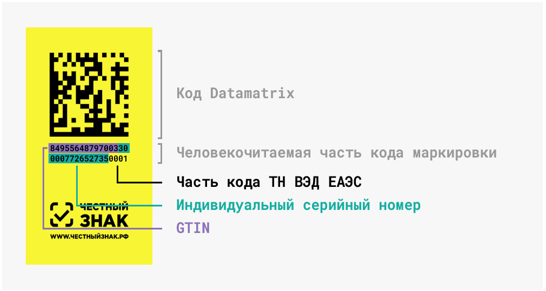          Код должен быть нанесен: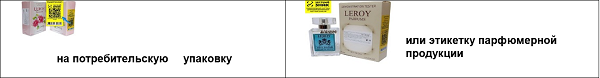 Не допускается отделение средства идентификации от потребительской упаковки!ТОВАРЫ, ПОДЛЕЖАЩИЕ МАРКИРОВКЕПарфюмерная продукция - товары, соответствующие коду 3303 00 ТН ВЭД ЕАЭС и кодам ОКПД 2 группы 20.42.11, за исключением образцов парфюмерной продукции, предназначенных для тестирования и апробации и не предназначенных для продажи непосредственно потребителю.Под обязательную маркировку не попадают: тестеры и пробники духов и туалетной воды объемом до 5 мл, выставочные и экспериментальные образцы, духи в виде кремов или в твердом виде (в том числе карандаши)МАРКИРОВКА ДУХОВ НА РОЗЛИВДля маркировки разливных духов необходимо:получить код маркировки на основной флакон, из которого разливают духи, указав объем тары;при розничной продаже отсканировать код маркировки, при выбивании чека указать продаваемый объемНа маленькие флаконы коды маркировки наносить не нужно.ПРОВЕРКА МАРКИРОВКИ ПАРФЮМЕРНОЙ ПРОДУКЦИИ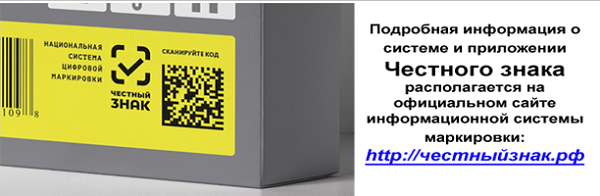 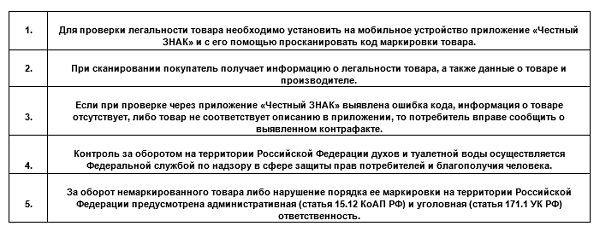 Чистопольский территориальный орган Госалкогольинспекции РТ